SECURITY JOB POSTING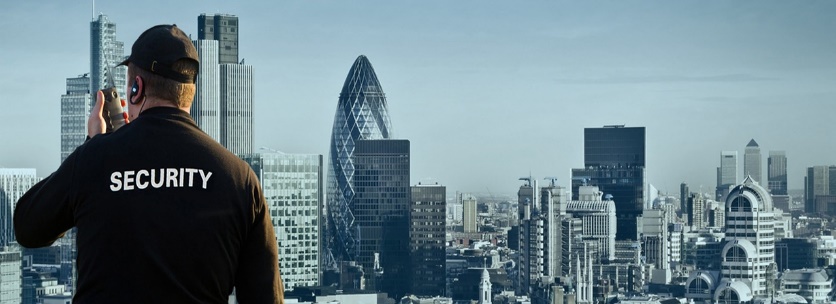 The We Wai Kai Nation Chief & Council are hiring!Position:	Security for entrances to the Cape Mudge and Quinsam reservesTime:	10:00 pm to 6:00 am  Wage:	 $25.00/hrThe shift will be 4 days on and 4 days off.This is in an effort to stop the amount of traffic that we have been experiencing throughout the night and is a measure that Chief and Council have taken to protect members during the COVID-19 crisis.You will be given a list of all know residents in the Cape Mudge and Quinsam reserves and you will be asked to verify that each person entering the reserve during 10:00pm and 6:00am has a residency on either of the reserves.It will also be your job to update and maintain a list of authorized residents.If you are interested in applying for the position please contact Robert Duncan Robert.duncan@wewaikai.com or call our administration office (250) 914-1890